    Ҡарар                        ПОСТАНОВЛЕНИЕ« 19 » декабрь 2018й                                    №  86                                «19 »  декабря 2018г.Об изменении адресаРуководствуясь Федеральным законом от 06.10.2003 № 131-ФЗ "Об общих принципах организации местного самоуправления в Российской Федерации", Федеральным законом от 28.12.2013 № 443-ФЗ "О федеральной информационной адресной системе и о внесении изменений в Федеральный закон "Об общих принципах организации местного самоуправления в Российской Федерации", Правилами присвоения, изменения и аннулирования адресов, утвержденными Постановлением Правительства Российской Федерации от 19.11.2014 № 1221, ПОСТАНОВЛЯЮ:Изменить адреса следующих объектов адресации:1.1. Жилого дома с кадастровым номером: 02:02:010501:117адрес: Российская Федерация, Республика Башкортостан, Альшеевский муниципальный район, Сельское поселение Ташлинский сельсовет, деревня Баязитово, улица Молодежная, домовладение 1изменить на следующий адрес: Российская Федерация, Республика Башкортостан, Альшеевский муниципальный район, Сельское поселение Ташлинский сельсовет, деревня Баязитово, улица Молодежная, дом 1.1.2. Жилого дома с кадастровым номером: 02:02:010501:110адрес: Российская Федерация, Республика Башкортостан, Альшеевский муниципальный район, Сельское поселение Ташлинский сельсовет, деревня Баязитово, улица Молодежная, домовладение 3изменить на следующий адрес: Российская Федерация, Республика Башкортостан, Альшеевский муниципальный район, Сельское поселение Ташлинский сельсовет, деревня Баязитово, улица Молодежная, дом 3.1.3. Жилого дома с кадастровым номером: 02:02:010501:96адрес: Российская Федерация, Республика Башкортостан, Альшеевский муниципальный район, Сельское поселение Ташлинский сельсовет, деревня Баязитово, улица Молодежная, домовладение 7изменить на следующий адрес: Российская Федерация, Республика Башкортостан, Альшеевский муниципальный район, Сельское поселение Ташлинский сельсовет, деревня Баязитово, улица Молодежная, дом 7.1.4. Жилого дома с кадастровым номером: 02:02:010501:95адрес: Российская Федерация, Республика Башкортостан, Альшеевский муниципальный район, Сельское поселение Ташлинский сельсовет, деревня Баязитово, улица Молодежная, домовладение 9изменить на следующий адрес: Российская Федерация, Республика Башкортостан, Альшеевский муниципальный район, Сельское поселение Ташлинский сельсовет, деревня Баязитово, улица Молодежная, дом 9.2. Контроль за исполнением настоящего Постановления оставляю за собой.                             Глава сельского поселения                                    И.Р. МавлияровБАШҠОРТОСТАН РЕСПУБЛИКАҺЫ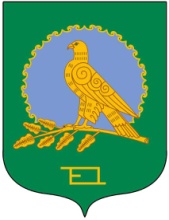 ӘЛШӘЙ РАЙОНЫМУНИЦИПАЛЬ РАЙОНЫНЫҢТАШЛЫ АУЫЛ СОВЕТЫАУЫЛ БИЛӘМӘҺЕХАКИМИӘТЕ(Башҡортостан РеспубликаһыӘлшәй районыТашлы ауыл советы)АДМИНИСТРАЦИЯСЕЛЬСКОГО ПОСЕЛЕНИЯТАШЛИНСКИЙ СЕЛЬСОВЕТМУНИЦИПАЛЬНОГО РАЙОНААЛЬШЕЕВСКИЙ РАЙОНРЕСПУБЛИКИ БАШКОРТОСТАН(Ташлинский сельсовет Альшеевского районаРеспублики Башкортостан)